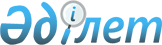 О внесении изменений в постановление Правительства Республики Казахстан от 11 ноября 2004 года № 1185
					
			Утративший силу
			
			
		
					Постановление Правительства Республики Казахстан от 5 мая 2008 года № 414. Утратило силу постановлением Правительства Республики Казахстан от 10 августа 2015 года № 624

      Сноска. Утратило силу постановлением Правительства РК от 10.08.2015 № 624 (вводится в действие со дня его первого официального опубликования).      Правительство Республики Казахстан  ПОСТАНОВЛЯЕТ: 

      1. Внести в  постановление Правительства Республики Казахстан от 11 ноября 2004 года N 1185 "Об определении социально значимых межобластных сообщений" (САПП Республики Казахстан, 2004 г., N 45, ст. 562) следующие изменения:



      в приложении к указанному постановлению:



      пункты 20, 36, 37 и 41 изложить в следующей редакции: 

      "20. Кокшетау - Кызылорда. 

      36. Караганды - Семей. 

      37. Астана - Кызыл-Ту - Петропавловск. 

      41. Кызылорда - Семей.".



      2. Настоящее постановление вводится в действие со дня подписания.        Премьер-Министр 

      Республики Казахстан                       К. Масимов 
					© 2012. РГП на ПХВ «Институт законодательства и правовой информации Республики Казахстан» Министерства юстиции Республики Казахстан
				